    MINISTERUL MEDIULUI, APELOR ȘI PĂDURILOR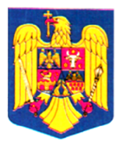 O R D I NNr…………../………….2022pentru modificarea unor acte normative din domeniul silviculturii      Având în vedere Referatul de aprobare nr. DPSS 16261/04.02.2022 al Direcției politici și strategii în silvicultură, În temeiul  prevederilor  art. 63 alin. (2)  din Legea nr. 46/2008 - Codul silvic, republicată, cu modificările și completările ulterioare, al art. 57 alin. (1), (4) și (5) din Ordonanța de urgență a Guvernului nr. 57/2019 privind Codul administrativ, cu modificările și completările ulterioare, precum și al art. 13 alin. (4) din Hotărârea Guvernului nr. 43/2020 privind organizarea și funcționarea Ministerului Mediului, Apelor și Pădurilor, ministrul mediului, apelor și pădurilor emite următorul O R D I N:Art. I. - Regulamentul privind forma şi modul de utilizare a dispozitivelor speciale de marcat, precum şi modul de marcare a arborilor sau a unor loturi de arbori, aprobat prin Ordinul ministrului mediului şi pădurilor nr. 1346/2011, publicat în Monitorul Oficial al României, Partea I, nr. 346 din 18 mai 2011, cu modificările și completările ulterioare, se modifică, după cum urmează:      1. La art. 10, alineatul (7) se modifică și va avea următorul cuprins:      „(7) Prin excepție de la prevederile alin. (6), dispozitivele speciale de marcat cu amprentă triunghiulară se pot folosi pentru efectuarea de controale de fond/parțiale, controale de exploatare a parchetelor, evaluări, pagube/prejudicii în fondul forestier național și în vegetația din afara fondului forestier național, și în alte suprafețe decât cele prevăzute la alin. (6), pe baza unei note întocmite de direcția care coordonează activitatea de control din cadrul autorității publice centrale care răspunde de silvicultură, aprobate de către conducătorul acesteia. În acest caz delegațiile de marcare se emit de către conducătorul  utilizatorului în baza  unei note aprobate de conducătorul  direcției care coordonează activitatea de control din cadrul autorității publice centrale care răspunde de silvicultură.”      2. La art. 15, alineatul (1) se modifică și va avea următorul cuprins:      „Art. 15. -(1) Dispozitivele speciale de marcat cu amprentă triunghiulară se folosesc pentru marcarea cioatelor arborilor tăiați ilegal. Dispozitivul special de marcat se aplică pe un cioplaj făcut la baza și pe secțiunea tăieturii cioatei, iar imprimarea mărcii se face folosind vopsea; pe terenurile în pantă dispozitivul special de marcat se aplică în partea din aval a arborelui. Cioatele marcate cu dispozitivul special de marcat cu amprentă triunghiulară se inventariază și se consemnează în actele de control de fond/parțial întocmite potrivit regulamentului de pază a fondului forestier, în procesul-verbal de control al exploatării parchetului și în procesul-verbal de inventariere. Procesul-verbal de inventariere se întocmește numai în situația în care nu este delimitată proprietatea forestieră, potrivit documentelor de proprietate și nu se poate identifica proprietarul sau în situația controlului în vegetația forestieră din afara fondului forestier național.”      3. La art. 171, alineatul (3) se modifică și va avea următorul cuprins:         „(3) Delegațiile de marcare pentru folosirea dispozitivelor speciale de marcat prevăzute la art. 15 se emit pentru o perioadă de timp ce nu poate depăși 1 an. În situația în care personalul împuternicit pentru utilizarea dispozitivului special de marcat cu amprentă triunghiulară este delegat pentru realizarea unui control în baza unei note aprobate de conducătorul direcției care coordonează activitatea de control din cadrul autorității publice centrale care răspunde de silvicultură, acesta va transmite delegația de marcare inițială la utilizator, împreună cu raportul de activitate, carnetele de inventariere a cioatelor provenite de la arbori tăiați ilegal, iar ulterior vor fi depuse și în original și va primi o nouă delegație de marcare, iar în cazul în care după ultima zi din delegație urmează o zi nelucrătoare, raportul de activitate, carnetele de inventariere a cioatelor provenite de la arbori tăiați ilegal și delegația de marcare se vor depune la utilizator în prima zi lucrătoare. În intervalul dintre ultima zi din delegație și prima zi lucrătoare este interzisă folosirea dispozitivului special de marcat. Personalul silvic împuternicit pentru utilizarea dispozitivului special de marcat cu amprentă triunghiulară are obligația să transmită la registratura utilizatorului, lunar, până la data de 5 a lunii următoare folosirii, raportul de activitate privind folosirea dispozitivului special de marcat și carnetele de inventariere a cioatelor provenite de la arbori tăiați ilegal, iar în cazul în care raportul de activitate privind folosirea dispozitivului special de marcat și carnetele de inventariere a cioatelor provenite de la arbori tăiați ilegal, nu sunt transmise în original la registratura utilizatorului, acestea vor fi transmise la utilizator în cel mai scurt timp”     4.  Anexele nr. 4 și 5 pct. B se modifică și se înlocuiesc cu anexele nr. 1 și 2, care fac parte integrantă din prezentul ordin.  Art. II. - Art. II din Ordinul ministrului mediului, apelor și pădurilor nr. 486/2021 pentru modificarea și completarea Regulamentului privind forma și modul de utilizare a dispozitivelor speciale de marcat, precum și modul de marcare a arborilor sau a unor loturi de arbori, aprobat prin Ordinul ministrului mediului și pădurilor nr. 1.346/2021, publicat în Monitorul Oficial al României, Partea I, nr. 395 din 15 aprilie 2011, se modifică, după cum urmează:Alineatul (1) se modifică și va avea următorul cuprins:         „(1) Dispozitivele speciale de marcat cu amprentă dreptunghiulară se casează de către utilizatori în termen de maximum 6 luni de la data intrării în vigoare a prezentului ordin, prin polizare. Utilizatorul dispozitivului special de marcat și operatorul economic care realizează acțiunea de polizare încheie un proces-verbal care va fi înaintat structurii teritoriale de specialitate a autorității publice centrale care răspunde de silvicultură, împreună cu adresa utilizatorului către Biroul Notarial, prin care se solicită casarea dispozitivul special de marcat, în vederea înregistrării în RNEADSM.” Alineatul (2) se abrogă.Art. III -  Prezentul ordin se publică în Monitorul Oficial al României, Partea I.MINISTRUL MEDIULUI, APELOR ȘI PĂDURILORBarna TÁNCZOS   Anexa nr. 1                                                      la Ordinul ministrului mediului, apelor și pădurilor nr………../2021(Anexa nr. 4 la regulament, aprobat prin Ordinul ministrului mediului, apelor și pădurilor nr. 1346/2011)REGISTRUL
de evidență a folosirii dispozitivelor speciale de marcat cu amprentă pătrată, pentagonală și triunghiulară(Model)

1)Unitatea de producție, unitatea amenajistică, canton silvic. În cazul folosirii dispozitivului special de marcat în păduri pentru care identificarea locului folosirii nu este suficientă sau nu este posibilă prin cadastrul forestier, se vor trece toate elementele necesare - denumirea punctului, numele proprietarului sau deținătorului, elemente de cadastru general. În cazul dispozitivelor speciale de marcat cu amprentă triunghiulară, se va înscrie: “raza de competență a Gărzii forestiere…………..” 2)Delimitare parchet pentru dispozitivele cu amprentă pătrată, control fond/parțial pentru dispozitivele cu amprentă pentagonală și triunghiulară. În cazul dispozitivelor speciale de marcat cu amprentă triunghiulară se va înscrie, după caz, „control de fond/parțial, control al exploatării parchetului, evaluare de pagube/prejudicii”3) Se va înscrie intervalul de folosire de la data….......până la  data……….....4) Se va înscrie data ridicării și semnătura de primire a celui care primește delegația, iar în cazul dispozitivelor speciale de marcat cu amprentă triunghiulară se va înscrie data emiterii delegației de marcare și semnătura celui care primește delegația. În situația existenței unei note aprobate de conducătorul  direcției care coordonează activitatea de control din cadrul autorității publice centrale care răspunde de silvicultură, personalul împuternicit să utilizeze dispozitivul special de marcat poate semna de primire în Registrul de evidență a folosirii dispozitivelor speciale de marcat cu amprentă pătrată, pentagonală și triunghiulară ulterior datei emiterii delegației de marcare.                                               Anexa nr. 2                                                       la Ordinul ministrului mediului, apelor și pădurilor nr………../2021(Anexa nr. 5 pct. B  la regulament, aprobat prin Ordinul ministrului mediului, apelor și pădurilor nr.1346/2011)Denumire Utilizator ....................................................B. DELEGAŢIE DE MARCARE(pentru dispozitivele speciale de marcat cu amprentă pătrată, pentagonală și triunghiulară)
nr.1) ...................... din .............
      Domnul/Doamna ................................................................, având funcția de ..................................................................,este delegat(ă) să folosească în intervalul ............................................................... dispozitivul special de marcat cu amprenta2).............................................................., având indicativul ..................................................,în scopul3)........................................................................................................................... .......................................................................................................................................................................................................................................................................................................................................................................................................................................................................................................................................în locul4) .....................................................................................................................................................      Lucrarea se efectuează în intervalul de timp de la ........................ până la ...................., interval în care se va depune la ............................................ (utilizator) raportul de marcare şi documentele rezultate în urma executării lucrării 5)      Pentru aplicarea mărcii se va folosi vopsea de culoare ....................................................................... .

  Numărul curent din registrul de evidență a delegațiilor de marcare. Pătrată, pentagonală sau triunghiulară.Delimitare parchet pentru dispozitivele cu amprentă pătrată, control fond/parțial pentru dispozitivele cu amprentă pentagonală și triunghiulară. În cazul dispozitivelor special de marcat cu amprentă  triunghiulară se va înscrie, după caz: control de fond/parțial, control de exploatare a parchetului, evaluării de pagube/prejudicii în fondul forestier național sau în vegetația forestieră din afara acestuia, din raza Gărzi forestiere………….. Unitatea de producție, unitatea amenajistică, cantonul silvic. În cazul folosirii dispozitivului special de marcat în păduri pentru care identificarea locului folosirii nu este suficientă sau nu este posibilă prin cadastrul forestier, se trec toate elementele necesare - denumirea punctului, numele proprietarului sau deținătorului, elemente de cadastru general. În cazul dispozitivelor speciale de marcat cu amprentă triunghiulară, se va înscrie: “raza de competență a Gărzii forestiere…………..” iar în situația în care controlul se realizează pe terenuri din fondul forestier național sau în vegetația forestieră din afara acestuia, din afara razei de competență a Gărzii forestiere, în baza unei note aprobate de conducătorul direcției care coordonează de control  din cadrul autorității publice centrale care răspunde de silvicultură, nu este obligatorie completarea. Delegația de marcare va fi emisă de Garda forestieră care are în evidență dispozitivul de marcat cu amprentă triunghiulară. În cazul dispozitivelor speciale de marcat cu amprentă triunghiulară prevăzute la art. 15 se va proceda potrivit  art. 171, alin. (3)  Nr. crt.IndicativulForma amprenteiNumele și prenumele personalului împuternicit delegatNr. și data    delegațieiLocul folosirii1Scopul folosirii2Scopul folosirii2Intervalul de folosire3Intervalul de folosire3Data ridicării și semnătura 4 Data ridicării și semnătura 4 Data ridicării și semnătura 4 ObservațiiObservații012345667788899Conducătorul utilizatorului,.......................................